Методична розробка відкритого урокуТема програми: Технологія приготування страв з овочівТема уроку: Підсумковий урокМета уроку:  навчальна:     узагальнити та систематизувати набутті знання з теми; показати вплив теоретичних знань з теми на формування професійних компетепцій учнів; стимулювати зацікавленість учнівської аудиторії; орієнтувати на вирішення проблем;виховна: виховувати свідоме ставлення до навчання; відповідальність за виконання поставлених задач; виховувати естетичний смак в оформленні страв;розвиваюча: розвивати творче мислення, прагнення до пошукової роботи з метою підвищення власного професійного рівня; розвивати навички спілкування при роботі. Тип уроку: узагальнення та систематизації знань, умінь, навичокМетоди проведення: словесні – евристична бесіда, повідомлення, диспут; наочні -  презентація; інтерактивні – мозковий штурм, робота малими групами, дебрифінгМіжпредметні зв’язки: устаткування підприємств харчування, організація виробництва та обслуговування, гігієна та санітарія виробництва,охорона праці та виробниче навчанняЗасоби навчання: комп’ютер, мультимедійний проектор, методичний супровід урокуХІД УРОКУ:І. ОРГАНІЗАЦІЙНА ЧАСТИНАПеревірка присутності учнів і готовність до уроку;з’ясування незрозумілих питаньІІ. ПОВІДОМЛЕННЯ ТЕМИ ТА ЗАВДАНЬ УРОКУЗавдання уроку:узагальнити та закріпити знання учнів з теми: «Страви з овочів»;з’ясувати важливість теоретичних знань з теми для формування професійних компетенцій кухара 3 розряду.ІІІ. МОТИВАЦІЯ НАВЧАЛЬНОЇ ДІЯЛЬНОСТІ УЧНІВ: Проводиться викладачем через навчання  на важливості теми у формуванні професійних компетенцій кухара, важливості креативного, творчого мислення майбутнього професіонала своєї справиІV. АКТУАЛІЗАЦІЯ ОПОРНИХ ЗНАНЬ УЧНІВ:Проводиться для всіх учнів. Конкурс 1 – «Технологічний диктант» - 10 балівВикладач зачитує початок речення, а учні повинні його закінчити.(додаток 1)Учні поділені на 2 команди Конкурс  2 – «Аукціон знань» - 5 балівКомандам   пропонуються малюнки з набором інгредієнтів, вони повинні швидко і правильно назвати страви і розповісти їх технологію приготування. (додаток 2)Конкурс 3 – «Гра дешифрувальник» - 5 балівГравці команд  за допомогою коду, відгадують зашифровані слова(додаток 3)Конкурс 4 – «Оце так проблема…!!!»  - 4 балиВикладач наводить приклад виробничої ситуації. Перемагає та команда, яка швидше запропонує вирішення проблеми. (додаток 4)V. ПІДВЕДЕННЯ ПІДСУМКУ УРОКУ:Оцінка навчальної діяльності учнів. Виставлення оцінок.VI. ПОВІДОМЛЕННЯ ДОМАШНЬОГО ЗАВДАННЯПовторити тему: «Способи теплової обробки продуктів»  В.С. Доцяк  стор.75-79Додаток 1Технологічний диктант1.Гарнір – це ….(додатковий складник до страв з м’яса, риби, субпродуктів, птиці, дичини)2. Під час варіння буряків у воду додають …(оцет)3. Овочі можна варити - ….(у воді, на парі)4. Для варіння картоплі і овочів, їх необхідно заливати  …(гарячою водою)5. Без додавання солі, які варять овочі… (буряк, моркву, зелений горошок, шпинат)6. Капусту для страви «Капуста варена з маслом або соусом» нарізають … (шашками або часточками)7. У власному соку припускають овочі - …(які мають велику кількість рідини: гарбуз, кабачки, помідори)8. Які овочі смажать сирими - …(картоплю, кабачки, гарбуз)9. Картоплю нарізану брусочками і смажену у фритюрі називають - …   (фрі)10. Картоплю нарізану соломкою і смаженою у фритюрі називають - …  (пай)11. Овочі запікають на - … (листах, порційних сковородах)12. Страви із запечених овочів поділяють на - …   (овочі запечені у соусі, запіканки, овочі фаршировані)13. Для приготування тіста кляр використовують - …    (молоко, яйця, борошно, олію, сіль)14. Температура фритюру повинна бути - …   (170-180*С)15 Час смаження петрушки фрі становить - …   (1-2хв.)Додаток  2Аукціон знань1)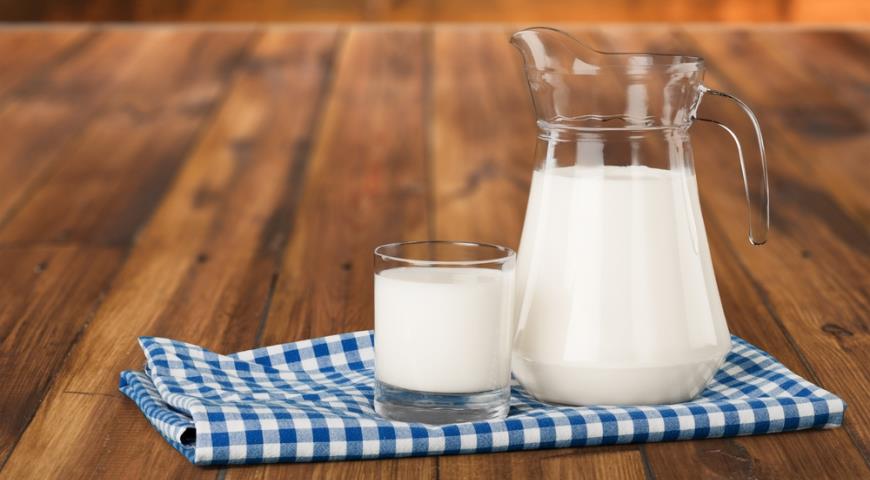 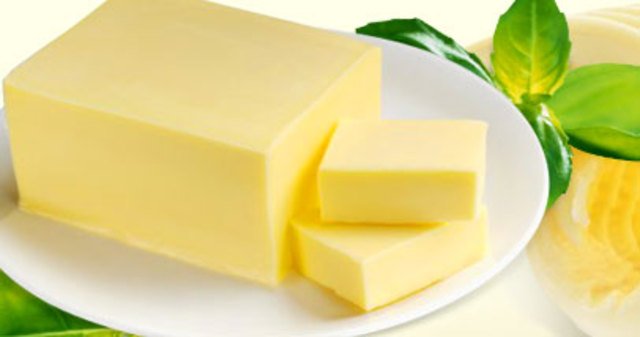 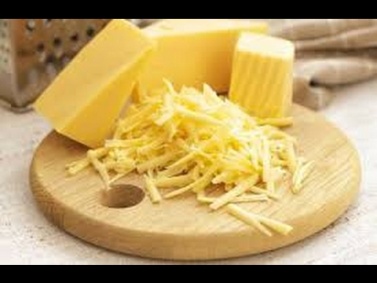 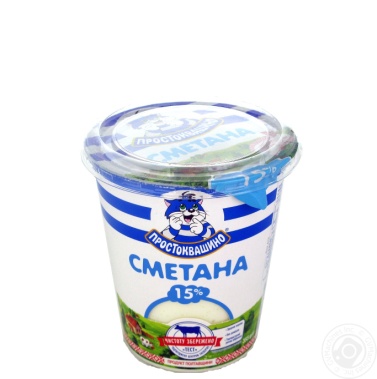 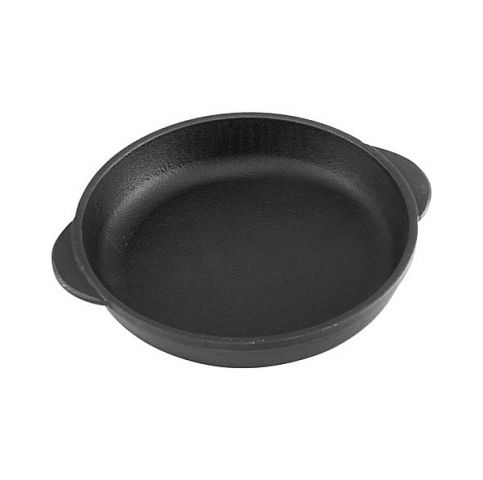 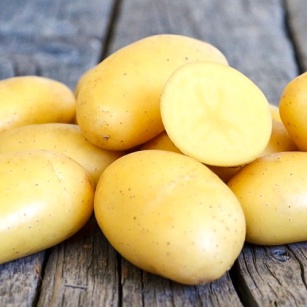 Назва страви:2)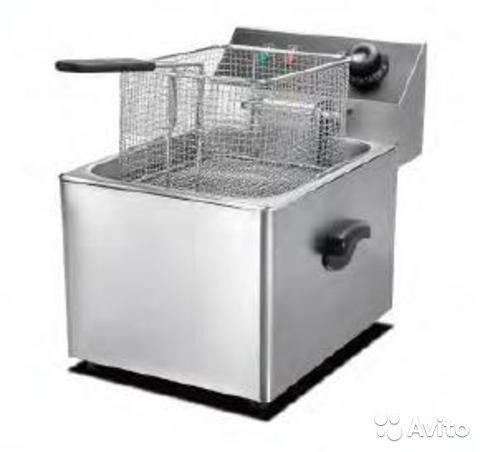 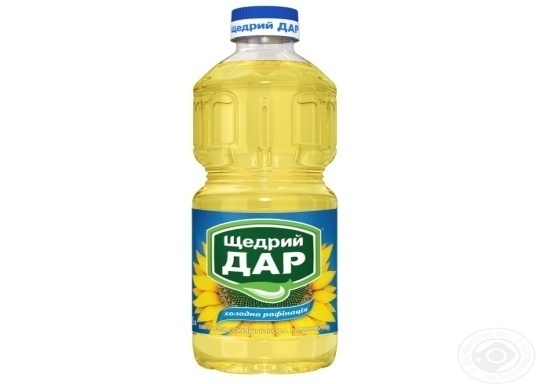 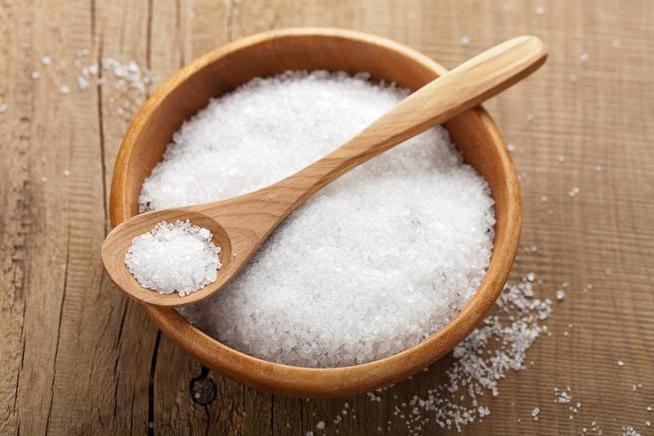  Назва страви:   3) 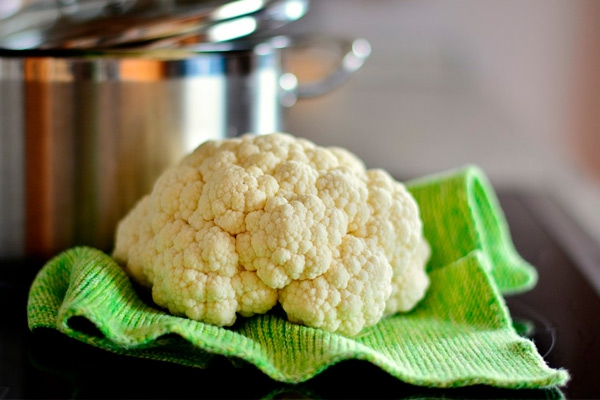 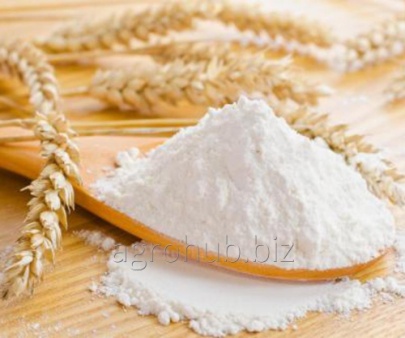 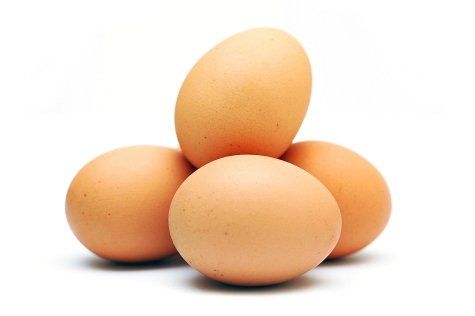 Назва страви:   Додаток 3ГРА «ДЕШИФРУВАЛЬНИК»   ГарнірКартопляПрипусканняФритюрКлярСтрава Додаток 4ГРА «ОЦЕ ТАК ПРОБЛЕМА»Ситуація №1Кухар смажив у картоплю у фритюрі. Картопля довго не піднімалася з дна сітки, і на поверхні не утворювалася пінка.Причина:  температура фритюру нижча нормиУсунення недоліку: підняти сітку з картоплею, дати стекти жирові. Нагріти фритюр до t 170-180*CСитуація №2Капусту, яку підготував кухар для тушкування має гіркий смакПричина:  це не винна кухаря, просто такий сорт капустиУсунення недоліку: залити капусту кип’ятком на 3-5хв., а потім відкинути на ситоСитуація №3	Кухар зварив столові буряки, а вони втратили колірПричини: буряки варилися в невеликій кількості води, або у воду не додали оцетСпособи усунення: залити буряк гарячою підкисленою водою412118122115121231920163320211120242215118183325211123322115163321222321131АБВГГДЕЄЖЗИІЇЙКЛМНОПРСТУФХЦЧШЩЬЮЯ